МЕЛІТОПОЛЬСЬКИЙ ДЕРЖАВНИЙ ПЕДАГОГІЧНИЙ УНІВЕРСИТЕТІМЕНІ БОГДАНА ХМЕЛЬНИЦЬКОГОКафедра ботаніки і садово-паркового господарстваМЕТОДИЧНІ РЕКОМЕНДАЦІЇ ДО ВИКОНАННЯ КУРСОВИХ РОБІТ ІЗ Дисципліни «Ботаніка» ТА «МІКОЛОГІЯ»  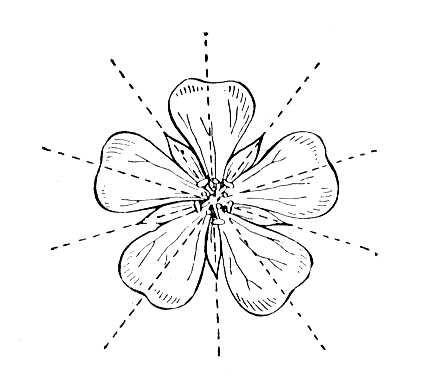 Мелітополь, 2020Методичні рекомендації до виконання курсових робіт із дисципліни «Ботаніка» та «Мікологія» // Укладачі: І.А. Мальцева,  Є.І. Мальцев. – Мелітополь, МДПУ ім. Б. Хмельницького, 2020. – 25 с.В методичних рекомендаціях наведені вимоги щодо структури, особливостей змісту і виконання курсових робіт із дисципліни «Ботаніка» та «Мікологія» для студентів денної форми навчання спеціальностей «Біологія. Хімія», «Біологія. Практична психологія», «Хімія. Біологія» і заочної форми навчання спеціальності «Біологія». Рекомендації містять інформацію із правил оформлення курсових робіт, загальні критерії оцінювання за вимогами кредитно-модульної системи організації навчання в університеті.Рецензенти:Е.М. Демченко, к.б.н., доцент КНУ ім. Тараса Шевченко; Н.В. Хлизіна, канд. б. наук, доцент Таврійського національного університету ім. В.І. Вернадського.Відповідальний за випуск: І.А. Мальцева, д.б.н., проф., зав. каф. ботаніки і садово-паркового господарства.ЗМІСТЗагальні положенняМетою курсової роботи із дисциплін «Ботаніка» та «Мікологія» є опанування фахових знань і набуття практичного досвіду, який підсумовує вивчення відповідних дисциплін. Результатом виконання роботи є узагальнення знань про різноманітність форм рослинного світу та грибів, про зовнішню і внутрішню будову рослин і грибів, про закономірності їх росту, розвитку і розмноження, про принципи класифікації рослин та грибів та характеристику окремих відділів рослин і грибів, про походження і розповсюдження рослин і грибів, про значення рослин і грибів у природі і житті людини.Курсова робота повинна містити:- титульний аркуш;- зміст;- перелік умовних позначень (у разі потреби);- втуп;- основну частину, яка складається з розділів і підрозділів;- висновки;- список використаних джерел;- додатки (у разі потреби);Зміст містить в собі вступ, заголовки розділів і підрозділів (якщо вони є),  висновки, список використаних джерел, додатки (якщо вони є) із вказівкою номера  сторінки, з якої починається розділ чи підрозділ.Перелік умовних позначень. Якщо в курсовій роботі використано специфічну  термінологію, маловідомі скорочення, нові символи, позначення, то їхній перелік може бути поданий у курсовій роботі у вигляді окремого списку, який розташовують перед вступом.У Вступі має бути:Актуальність проблеми, яка зумовила вибір теми дослідження, коротко викладена історія питання (ступінь вивчення теми) за хронологічним чи концептуальним принципом.Мета дослідження: вивчити і науково обґрунтувати, розкрити, узагальнити, систематизувати.У відповідності з метою дослідження ставляться такі завдання:1) проаналізувати наукові джерела з досліджуваної проблеми.2 ) .3 ) .Об'єкт дослідження:... (формулюється одним-двома реченнями і визначає досліджувану реальність).Предмет дослідження:. (формулюється одним-двома реченнями і визначає ті аспекти в об’єкті дослідження, які потребують наукового розкриття).Об’єкт і предмет дослідження як категорії наукового процесу співвідносяться між собою як загальне і часткове. В об’єкті виділяється та його частина, яка є предметом дослідження. Саме на нього спрямована основна увага студента, оскільки предмет дослідження визначає тему наукової праці, яка визначається на титульному аркуші як її назва.Методи дослідження: подають перелік використаних методів дослідження для досягнення поставленої в роботі мети. Перераховувати їх треба не відірвано від змісту роботи, а коротко та змістовно визначаючи, що саме досліджувалось тим чи тим методом. Це дасть змогу пересвідчитися в логічності та прийнятності вибору саме цих методів.Наукова новизна дослідження полягає у тому, що. Кожне наукове положення чітко формулюють, виокремлюючи його основну сутність і зосереджуючи особливу увагу на рівні досягнутої при цьому новизни. Сформульоване наукове положення повинно читатися і сприйматися легко й однозначно (без нагромадження дрібних і таких, що затемнюють його сутність, деталей та уточнень). У жодному випадку не можна вдаватися до викладу наукового положення у вигляді анотації.Структура курсової роботи: вступ, розділи, висновки, список використаних джерел. Загальний обсяг 25 сторінок.Основна частина курсової роботи - це виклад відомостей про предмет (об’єкт) дослідження, які є необхідними й достатніми для розкриття сутності означеної роботи (опис теорії, методів роботи) та її результати.Текст курсової роботи викладають, поділяючи матеріал на розділи. Розділи можуть поділятися на підрозділи і пункти. Пункти, якщо це необхідно, поділяють на підпункти. Кожен пункт і підпункт повинен містити закінчену інформацію.Викладення матеріалу підпорядковують одній провідній ідеї, чітко визначеній автором.У кінці кожного розділу формулюють висновки із стислим викладенням наведених у розділі наукових і практичних результатів, що дає змогу вивільнити загальні висновки від другорядних подробиць.Висновки вміщують безпосередньо після викладу тексту основної частини курсової роботи, починаючи з нової сторінки. У висновках викладають найважливіші теоретичні та практичні результати, одержані в курсові роботі, які повинні містити формулювання розв’язаної проблеми. У висновках требах наголосити на якісних і кількісних показниках здобутих результатів, обґрунтувати достовірність результатів, викласти рекомендації щодо їх використання. Висновки повинні містити в собі оцінку повноти вирішення поставлених завдань.Список використаних джерел, на які є посилання в основній частині курсової роботи, наводять у кінці тексту, починаючи з нової сторінки.РЕДАКЦІЙНІ ВИМОГИ ДО ОФОРМЛЕННЯ КУРСОВОЇ РОБОТИРобота повинна бути надрукована на одному боці білого паперу формату А4 (210 х 297мм) через 1,5 інтервали. Поле повинно бути з чотирьох боків аркуша. Розмір лівого поля - 30 мм, правого - не менше 10 мм, верхнього - не менше 20 мм, нижнього -20 мм.Нумерація сторінок, повинна бути наскрізною, першою сторінкою є титульна сторінка, другою - завдання, третьою - зміст і т.д. Номер сторінки проставляють арабськими цифрами у правому верхньому куті. На сторінці 1 (титульна сторінка) номер сторінки не ставлять.Кожен розділ роботи слід починати з нової сторінки. щоб відокремити назву розділу (підрозділу). Розділи повинні мати нумерацію для кожного підрозділу в своїх межах. Номер підрозділу складається з номеру розділу та підрозділу, які відокремлені крапкою. В кінці номеру підрозділу також ставлять крапку.Наприклад: 1.2. другий підрозділ першого розділу, а 2.1.3. (третій пункт першого підрозділу другого розділу).Найменування розділів друкується симетрично тексту у вигляді заголовку великими літерами, підрозділів - малими (крім першої великої). Крапку в кінці заголовку не ставлять. Якщо назва розділу складається з двох речень, їх розділяють крапкою. Назви підрозділів та розділів повинні бути за можливістю короткими. Скорочення у словах не допускається.Відстань між заголовком розділу і підрозділу повинна бути 2 інтервали (10 мм). Між заголовками підрозділу і текстом інтервали 15-17 мм. Відстань між текстом та заголовком наступного розділу повинна бути інтервалом в 17 мм.Абзаци у тексті починаються відступом. Слід уникати коротких абзаців в 1 - 2 рядки, а також тих, що займають цілу сторінку. Не можна виділяти абзац збільшенням інтервалу між сусідніми рядками.При написанні формул та рівнянь необхідно зараз же надавати розшифровку тих символів, що входять до них.Не можна використовувати математичні знаки <, >, =, №, % без цифр. Дробові значення пишуться лише цифрами.Складання цифрових таблицьДуже важливо правильно відібрати матеріал, якій доцільно подати у вигляді таблиць або рисунків.Таблиці у стислій формі наглядно показують результати кількісних спостережень. На усі таблиці повинні бути посилання в тексті. Слово таблиця пишуть повністю, якщо вона в тексті одна і не має номеру. Якщо таблиця має номер, то слово таблиця скорочується. Якщо на таблицю посилаються другий раз, то пишуть див. таблицю (вказують номер таблиці). Бажано розташувати таблицю після першої згадки про неї у тексті. Але якщо це за технічними причинами незручно, то її можна розмістити і на іншій сторінці до згадки про неї або після.Кожна таблиця повинна мати свій номер. Номер таблиці складається із номеру розділу та порядкового номеру таблиці, що розділяються крапкою. Можлива також наскрізна нумерація. Кожній таблиці дається назва, яка інформує про її зміст. Назва таблиці повинна бути чіткою, відповідати цифровому матеріалу, що в ній є.Усі таблиці будуються за одним і тим же принципом. У їх складі розрізняють шапку, бокові рядки та графи (табл.1).Таблиця 1 Зразок оформлення таблиціТаблиця… Назва таблиці У шапці наводять узагальнену назву заголовків рядків, горизонтальних рядків та граф, вертикальних рядків. Іноді, якщо потрібно, у таблицю вміщується додаткова графа «Примітки», у якій подаються пояснення до даних того або іншого ряду.Якщо частина таблиці переноситься на іншу сторінку, заголовок пишуть лише над першою частиною, над наступними частинами пишуть «Продовження табл. (вказують номер)» і т.д.Назви граф таблиць повинні бути такими, щоб не було потреби звертатися за їх поясненням у текст. Разом з тим, вони повинні бути достатньо короткими. Заголовок граф таблиць починають із великої літери, а підзаголовки, якщо вони складають єдине речення разом із заголовком - з малих. Підзаголовки, які мають самостійне значення, пишуть з великої літери. Допускається заголовки та підзаголовки таблиць друкувати через один інтервал.Якщо цифрові дані в графах таблиці виражені в різних одиницях, то їх вказують в голові кожної графи. Якщо всі параметри, що розміщені в таблиці, виражені в одній одиниці (наприклад в мм), скорочене позначення одиниці вміщують у назві таблиці.Кількість знаків та всіх цифр після коми повинно бути однаковим. Якщо цифри мають різну кількість знаків (наприклад із десятими та сотими долями), недостатню кількість знаків у перших доповнюють необхідною кількістю нулів. Якщо цифри або інші дані повторюються, їх не можна замінювати лапками. Якщо рядок графи не містить цифр, замість них ставлять прочерк. Додаткові роз'яснення по таблиці подаються або у тексті, або під таблицею. Наприклад, «Вік рослин 15 днів, температура 24°С» і т.д.Подання ілюстраційУ наукових роботах всі ілюстрації мають назву рисунків (карти, графіки, діаграми, малюнки у вузькому розумінні слова). Рисунки часто несуть основне змістовне навантаження. Мабуть за наглядністю та сконцентрованістю інформація рисунка є найбільш вдалою. Особливо важливого значення рисунки набувають тоді, коли досліджується вплив яких-небудь факторів на висоту рослин, ушкодження листків, формування генеративних органів. Вони нумеруються послідовно у межах розділу. Номер рисунка повинен складатися із номеру розділу та порядкового номеру самої ілюстрації, які розділяються крапкою. Разом з тим можлива і наскрізна нумерація рисунків, незалежно від положення їх в тих чи інших розділах роботи. Якщо рисунок один, його позначають «Рисунок», номер не ставлять. Рисунок повинен мати всі підписи, що дозволяють правильно зрозуміти його зміст. Графіки надаються обов'язково із вказівкою змісту та розміру величин, що відкладені на осях координат, нумерацією кривих та умовними позначеннями. На графіках експериментальних кривих необхідно наносити всі точки, що відповідають отриманим даним. Якщо точки, за якими будується крива, являють собою середні величини, бажано навести інтервали у вигляді відрізків, що проходять через точки паралельно осі координат.У випадку, коли на одному графіку зображені дві чи більше функціональні залежності, допускається позначення цих залежностей різними видами ліній: суцільними, штриховими, тощо.На фотографіях та картах повинні бути відомості про масштаби зображення, якщо знання розмірів об'єкту має значення для розуміння роботи.Наводити рисунки, діаграми, графіки, що повторюють таблиці, неможна. При вирішенні того, на чому слід зупинитися, необхідно пам'ятати, що таблиця дає більш точні значення величин, але менш наглядні при порівняні з рисунком, особливо, коли мова йде про виявлення тієї чи іншої закономірності.Рисунок в роботі є таким же точним як фотографія, але відрізняється від неї особливим доопрацюванням та чіткім графічнім описанням тих деталей, які знаходяться в центрі уваги дослідника.Фотографії наклеюються верхнім кінцем на стандартний аркуш паперу, який потім вкладається у відповідне місце роботи. На сторінці, на заздалегідь наміченому місці до наклеювання фотографії, друкується підпис. Не можна наклеювати фотографії силікатним клеєм, який викликає їх псування. Для цього придатний клей ПВА або крохмальний.Якщо у тексті курсової роботи є декілька рисунків, що можна об'єднати загальною назвою та розмістити на одному аркуші, допускається присвоєння їм одного номеру. Кожен варіант ілюстрації необхідно позначити малими буквами алфавіту.Ілюстрації розміщуються так, щоб їх було зручно розглядати без повороту роботи або при повороті за годинниковою стрілкою. Якщо робота супроводжується великою кількістю ілюстрацій, які не обов'язкові для розуміння тексту, їх слід внести у додаток. На всі ілюстрації необхідно робити посилання в тексті. Після друкування тексту обов'язкова його ретельна перевірка та виправлення всіх помилок.ФормулиНайбільш концентрованою формою подачі інформації є математичні моделі між вивченими явищами, що зображуються у вигляді формул. їх одержують у результаті проведення статистичного аналізу інформації. Під кожною формулою подають у стовпчик розшифровку її символіки в послідовності літературних позначень, в якій вони наведені у формулі. Нумерують формули арабськими цифрами в дужках в обсязі всієї роботи.Наприклад, У = а + вх, (1)Де У - квіткова продукція при застосуванні добрив, шт./м2;а - квіткова продукція без застосування добрив, шт./м2;в - приріст квіткової продукції від внесення 1 кг/га мінеральних добрив, шт./м2;х - доза мінеральних добрив, кг/м2.Посилання у тексті на порядкові номера формул дають у дужках, наприклад: у формулі 1.Складання списку використаних джерелДо списку літератури входять всі використані літературні джерела. Їх розміщують за чергою появи у тексті (або за абеткою). Необхідно слідкувати, щоб літературні джерела не повторювались. Не можна включати в перелік ті джерела, на які немає посилання в тексті роботи. Не рекомендується включати енциклопедичні словники, газети та науково-популярні книги.КРИТЕРІЇ ОЦІНЮВАННЯ КУРСОВОЇ РОБОТИОцінювання курсової роботи здійснюється  у два етапи. Спочатку з текстом роботи ознайомлюється науковий керівник. Він дає їй попередню оцінку, яка виставляється за наступними критеріями:відповідність змісту обраній темі; (10 б.)логічність структури роботи та чітка програма роботи; (10 б.)логічна структурованість матеріалу, ґрунтовність, повнота і критичність аналізу літератури з проблеми дослідження; (20 б.)успішність виконання дослідного завдання, глибина аналізу зібраного фактичного матеріалу; (35 б.) літературне, технічне й естетичне оформлення роботи; (10 б.)своєчасна звітність керівникові про поетапне виконання роботи, (5 б.)публічний захист роботи. (10)  За отриману кількість балів виставляються відповідні оцінки:Оцінка «відмінно» (90 – 100 б.) виставляється в тому разі, якщо зміст відповідає темі дослідження, робота містить продуману й правильно оформлену програму дослідження та ґрунтовний, критичний аналіз наукової літератури з відповідної проблеми; логічну структурованість матеріалу, теоретичний матеріал органічно сполучений із практичним, судження студента відзначаються оригінальністю, студент продемонстрував високий рівень самостійності під час виконання курсової роботи, яка грамотно написана, охайно оформлена та вчасно подана на перевірку науковому керівникові.Оцінка «добре» (75 – 89 б.) ставиться за наявності незначних недоліків – недостатньо точних висновків, поодиноких випадків порушення логіки викладу, вимог стилю, перевантаженості цитатами, огріхами в оформленні.За суттєві недоліки, а саме: поверховий аналіз теми, порушення вимог до оформлення роботи тощо – виставляється оцінка «задовільно» (60 – 74б.).Якщо курсова робота не задовольняє зазначених вимог (наприклад, відсутня практична частина, зміст не відповідає назві роботи тощо), ставиться оцінка «незадовільно» (менше 60 б.).Усі курсові роботи, які було позитивно оцінено науковими керівниками, допускаються до захисту. Він проводиться в присутності комісії, до складу якої входять науковий керівник і викладачі відповідної кафедри, та студентів. Комісія виставляє остаточну оцінку за курсову роботу, яка заноситься до залікової книжки, а пізніше – у додаток до диплома. При цьому, крім зазначених вище критеріїв, ураховується рівень сформованості в студента вміння робити усне наукове повідомлення й давати вичерпні, аргументовані відповіді на запитання за темою роботи.Перелік орієнтованих тем курсових робіт З БОТАНІКИЗначення водоростей в екосистемах.Фітопланктон: склад, динаміка і значенняТоксичні водорості.Господарське значення водоростей.Водорості як об’єкти біоіндустрії.Різноманіття і значення водоростей прісних водойм.Водорості солоних і солонкуватих водойм: різноманіття і значенняҐрунтові і аерофітні водорості.Грунтові водорості як один з факторів генерації грунтових процесів.Водорості як біологічні індикаториІсторія ботаніки як наукиВидатні вчені-ботанікиРослини у біоіндикаціїПриродно-заповідний фонд Запорізької областіБіосферні заповідники УкраїниНаціональні парки УкраїниПриродні заповідники УкраїниПриродні заповідники Лісостепу УкраїниПриродні заповідники Степу УкраїниПриродні заповідники Кримського півостроваРізноманіття лишайників та їх значення в природі та народному господарстві.Природні заповідники Українських КарпатФіторізноманіття  рівнинних лісів України Фіторізноманіття  луків і боліт України.Фіторізноманіття степів України.Медоносні рослини: різноманіття і значенняРізноманіття бур’янових рослин і заходи боротьби з ними.Лікарські рослиниІнтродукція та акліматизація рослин на Україні.Фіторізноманіття  гірських лісів УкраїниРідкісні, ендемічні і реліктові рослини України.Сільськогосподарсько цінні рослини на УкраїніБактерії та їх значення в природі і народному господарстві.Віруси і віроїди.Акваріумні рослини.Алелопатія у рослинному світі.Декоративні рослини міських парків і скверів.Кімнатні рослини.Карантинні рослини Історія вивчення водоростей в УкраїніРізноманіття мохів в УкраїніСпорові рослини України: різноманіття, значення і поширенняВикопні водорості та їх участь в утворенні корисних копалинВикопні спорові рослини та їх участь в утворенні корисних копалинГіпотези походження квіткиЛіани: різноманіття, значення, поширенняЕпіфіти: різноманіття, значення, поширенняРослини-паразитиГенна інженерія і рослиниЖиттєві форми і екологічні групи рослинСучасні підходи до таксономії водоростейСучасні підходи до таксономії рослинМолекулярно-генетичні методи при вирішенні питань таксономії рослин Історичні аспекти створення систем живого світу
Життєва форма рослин та екологія виду …(родини ….)
Анатомо-морфологічна характеристика рослин одного виду з різних місць зростанняКсерофіти околиць селища (міста, села).
Екологія цвітіння ентомофільного виду …
Статева диференціація квітів видів родини ….
Екологія цвітіння дикоростучих злаків
Порівняльна характеристика цвітіння жита та пшениці
Гетеростилія і механізм запилення виду ….
Бур’яни посівів озимих зернових культур жита та пшениці
Бур’яни посівів ярих зернових культур (вівсу, ячменю, пшениці)
Бур’яни просапних культур картоплі, буряка
Деякі біологічні особливості бур’янів багаторічних трав
Лікарські рослини околиць населеного пункту…
Ефіроолійні рослини околиць населеного пункту…
Види рослин, що потребують охорони, в околицях населеного пункту…
Отруйні рослини околиць населеного пункту…
Декоративні деревні рослини селища (мікрорайону, міста)Еколого-систематична характеристика альгофлори водойми (річки, озера, водосховища) в околицях населеного пункту…
Альгологічна характеристика водойм долини і басейну річки...
Сезонні зміни фітопланктону водойми….
Ботанічні особливості деревних рослин парків…
Еколого-ботанічні особливості рослин техногенних екотопів….
Біологічні особливості декоративних рослин в озелененні міста …Біологічні особливості рослин-індикаторів (засолення, газо-пилового забруднення, заболочування тощо)Деревно-чагарникові рослини міста …Мінливість вегетативних органів представників родини ......
Мінливість репродуктивних органів представників родини ......
Формування бруньок та ритміка розвитку представників родини .........
Плоди родини ............. та їх еволюція
Суцвіття родини ............. та їх еволюція
Шкідливі та отруйні для тварин рослини нашого краю
Технічні рослини природної флори ……………...
Кактуси: анатомо-мофрологічні особливості
Їстівні рослини природної флори ….
Ботанична характеристика коренеплідних рослин
Адвентивні рослини …. (міста, села)
Еколого-біологічні особливості амброзії полинолистної (або іншого карантинного бур’яна чи рослини-алергена)Анатомо-морфологічні особливості будови представників рослин * 
(різних екологічних груп: *Галофіти, *Кальцефіли*, Псамофіти*, Психрофіти*, Гелофіти* і т.п., Мезофіти*, Ксерофіти*, Сукуленти*, Склерофіти*…. Гідрофіти* і т.п.)
Морфологічні особливості комахозапильних рослин
Морфологічні пристосування квіткових рослин до способів запилення
Анатомічні пристосування рослин до характеру освітлення
Метаморфоз як адаптивна властивість рослинного організму
Морфологічна та екологічна класифікація суцвіть
Морфологічний аналіз, еволюція та спеціалізація квіток
Морфологічні особливості вітрозапильних рослин
Морфологічні особливості квіткових рослин різних життєвих форм
Морфологія і метаморфози листка 
Морфологія та багатоманітність апокарпних плодів
Морфологія та багатоманітність ценокарпних плодів
Пагін та пагонові системи: морфологія та значення
Пристосування рослин з двостатевими квітками, що запобігають самозапиленню
Розвиток та функціональна організація квітки
Перелік орієнтованих тем курсових робіт З МІКОЛОГІЇСучасні підходи до таксономії грибівОсобливості живлення грибівМетаболізм грибівБіологічно активні речовини грибівТоксини грибівДереворуйнівні грибиЕкологічні групи грибів та їх характеристикаВикористання грибів у біотехнології.Їстівні і отруйні гриби Фітопатогенні грибиПатогенні грибиМікориза грибівНижчі гриби – збудники хвороб вищих рослинПаразитичні гриби класу АскоміцетиПаразитичні гриби класу БазидіоміцетиВикористання грибів у медициніВикористання грибів у харчовій промисловостіГриби-мікроміцети в лісах ….
Гриби-макроміцети в міських зелених насадженнях
СлизовикиПоходження та основні напрямки еволюції грибів і слизовиків
Видозміни міцеліюВодні грибиРекомендована літератураАлексахина Т.И. Почвеные водоросли лесных биогеоценозов / Т.И. Алексахина, Э.Ф.Штина. – Москва: Наука, 1984. – 148с.Байрак О.М. Безсудинні рослини Лівобережного Лісостепу України (ґрунтові водорості, лишайники, мохоподібні). Структурнийаналіз, питанняохорони, анотований список видів) / О.М. Байрак, С.В. Гапон, А.А. Леванець – Полтава: Верстка, 1998. – 150с.Билай В. И.. Основы общей микологии. - К.: Вища школа, 1989. - 392 с.Вассер С.П. Водоросли. Справочник / С.П. Вассер, Н.В. Кондратьева, Н.П. Масюк и др. – Киев: Наука. думка, 1989. – 608с.Голлербах М.М. Почвенные водоросли / М. М. Голлербах, Э. А.Штина. Почвенные водоросли – Ленинград: Наука 1969. – 227с.Калинець-Мамчур З. Словник-довідник з альгології та мікології. – львів: ЛНУ імені І. Франка, 2001. – 399с.Козак Василь. Гриби України. – Тернопіль: підручники і посібники, 2005. – 224 с.Комарницкий Н.А., Кудряшов Л.В., Уранов А.А.. Систематика растений. - М.: Учпедгиз. - 1962. -715 с.Костіков І.Ю., Джаган В.В., Демченко Е.М., Бойко О.А., Бойко В.Р., Романенко П.О. Ботаніка. Водорості та гриби. – К.: Арістей. – 2006. – С. 225-442.Кучерява Л.Ф., Войтюк Ю.О., Нечитайло В.А. Систематика вищих рослин. 1.Архегоніати. - Київ:Фітоцентр. - 1997. - 136 с.Леонтьєв Д.В., Акулов О.Ю. Загальна мікологія: Підручник для вищих навчальних закладів. - Харків: Основа, 2007. - 228 с.Нечитайло В.А, Липа О.Л.. Систематика вищих рослин. - Київ: Вища школа, 1993. -317 с.Курс низших растений / Великанов Л.Л., Гарибова Л.В., Горбунова Н.П., Горленко М.В. и др.; Под ред. М.В. Горленко. -М.: Высш. школа, 1982. - 504 с.Липа О.Л., Добровольський І.А.. Ботаніка. Систематика нижчих і вищих рослин. - Київ: Вища школа,1975. - 400 с.Липа О.Л. Систематика вищих рослин. - Київ: Радянська школа, 1964. -324 с.Нечитайло В.А., Кучерява Л.Ф. Ботаніка. Вищі рослини. – Київ: Фітосоціоцентр, 2000. – 432 с.Нечитайло В.А., та ін. Систематика вищих рослин. Лабораторний практикум – Київ: Фітосоціоцентр, 2001. – 456 с.Малий практикум по низшим растениям./ Н.П. Горбунова, Е.С. Клюшникова, Н.А. Комарницкий и др. - М.: Высш. школа, 1976. - 206 с.Рейвн П., Эверт Р., Айкхорн С.. Современная ботаника. Т.1. -М.: Мир, 1990. -348 с.Сергиевская Е.В.. Практический курс систематики высших растений. -Л.: Изд -во Ленингр. ун - та, 1991. -448 с.Систематика вищих рослин. Лабораторний практикум. / М. Д. Латишенко, Л.Ф. Кучерява, В.А. Нечитайло та ін.;   За ред. ЧопикаВ.І., Липи О.Л.- Київ: Вища шк., 1989. -223 с.Словарь ботанических терминов /Под общ. Ред. Дудки И.А. - Киев: Наук. Думка, 1984. -308 с.Степанов Н.В. высшие споровые растения. – Красноярск, 2003. – 180 с.Хржановский В.Г.. Курс общей ботаники. М.: Высш. школа, 1976. - 480 с.Хржановский В.Г, Пономаренко С.В.. Практикум по курсу общей ботаники. - М.: Агропромиздат. -1989. -426 с.Мелітопольський державний педагогічний університет ім. Б. ХмельницькогоКафедра ботаніки та садово-паркового господарстваКУРСОВА РОБОТАз ботанікина тему: студента ІІ курсу ___ групи_____ форми навчанняспеціальності: ___________________________________Керівник:________________________Національна шкала___________Кількість балів_____ Оцінка ECTS____Члени комісії ______________  ___________________(підпис)                       (прізвище та ініціали)______________  ___________________(підпис)                       (прізвище та ініціали)______________  ___________________(підпис)                       (прізвище та ініціали)м. Мелітополь – 2020 рікПриклад оформлення бібліографічного опису
 списку джерел курсової роботиЗагальні положення4Редакційні вимоги до оформлення курсової роботи6Критерії оцінювання курсової роботи10Перелік орієнтованих тем курсових робіт11Рекомендована література14Приклад оформлення титульного аркушу16Приклад оформлення бібліографічного опису списку джерел курсової роботи17Шапка таблиціШапка таблиціБокові рядкиГрафи таблиціРядки таблиціХарактеристика
джерелаПриклад оформленняКниги: Один авторВасилій Великий. Гомілії / Василій Великий; [пер. з давньогрец. Л. Звонська]. – Львів: Свічадо, 2006. – 307с. – (Джерела християнського Сходу. Золотий вік патристики IV-Vст.; №14).Куренівський Д.Г. Дестабілізуючий ефект параметричного білого шуму в неперервних та дискретних динамічних системах / Куренівський Д.Г. – К.: Ін-т математики, 2006. – 111с. – (Математика та її застосування) (Праці / Ін-т математики НАН України; т. 59).Матюх Н.Д. Що дорожче срібла-золота / Наталія Дмитрівна Матюх. – К.: Асамблея діл. кіл: Ін-т соц. іміджмейкінгу, 2006. – 311с. – (Ювеліри України; т.1).Шкляр В. Елементал: [роман] / Василь Шкляр. – Львів: Кальварія, 2005. – 196, [1] c. – (Першотвір).Два авториМатяш І.Б. Діяльність Надзвичайної дипломатичної місії УНР в Угорщині: історія, спогади, арх. док. / І. Матяш, Ю. Мушка. – К.: Києво-Могилян. акад., 2005. – 397, [1] с. – (Бібліотека наукового щорічника “Україна дипломатична”; вип. 1).Ромовська З.В. Сімейне законодавство України / З.В. Ромовська, Ю.В. Черняк. – К.: Прецедент, 2006. – 93с. – (Юридична бібліотека. Бібліотека адвоката) (Матеріали до складання кваліфікаційних іспитів для отримання Свідоцтва про право на заняття адвокатською діяльністю; вип 11).Суберляк О.В. Технологія переробки полімерних та композиційних матеріалів: підруч. [для студ. вищ. навч. закл.] / О.В. Суберляк. П.І. Баштанник. – Львів: Растр-7, 2007. – 375с.Три автори1. Акофф РЛ. Идеализированное проектирование: как предотвратить завтрашний кризис сегодня. Создание будущего организации / Акофф Р.Л., МагидсонД., Эдисон Г.Д.; пер. с англ. Ф.П. Тарасенко. – Днепропетровск: Баланс Бизнес Букс, 2007. – XLIII, 265с.Чотири авториМетодика нормування ресурсів для виробництва продукції рослинництва / [Вітвицький В.В., Кисляченко М.Ф., ЛобастовІ.В., Нечипорук А.А.]. – К.: НДІ “Украгропромпродуктивність”, 2006. – 106с. – (Бібліотека спеціаліста АПК. Економічні нормативи).Механізація переробної галузі агропромислового комплексу: [підруч. для учнів проф..-техн. навч. закл.] / О.В. Гвоздєв, Ф.Ю. Ялпачик, Ю.П. Рогач, М.М. Сердюк. – К.: Вища освіта, 2006. – 478, [1] с. – (ПТО: Професійно-технічна освіта).П’ять і більше авторівПсихология менеджмента / [Власов П.К., Липницкий А.В., Лущихина И.М. и др.]; под ред. Г.С. Никифорова. – [3-е изд.]. – Х.: Гуманитар. центр, 2007. – 510с.Формування здорового способу життя молоді: навч.-метод. посіб. для працівників соц. служб для сім’ї , дітей та молоді / [Т.В. Бондар, О.Г. Карпенко, Д.М. Дикова-Фаворська та ін.]. – К.: Укр. ін-т соц. дослідж., 2005. – 115с. – (Серія “Формування здорового способу життя молоді”: у 14 кн., кн.. 13).Без автораІсторія Свято-Михайлівського Золотоверхого мона-стиря / [авт. тексту В. Клос ]. – К.: Грані-Т, 2007. – 119с. – (Грані світу).Воскресіння мертвих: українська барокова драма: антологія / [упорядкув., ст., пер. і прим. В.О. Шевчук]. – К.: Грамота, 2007. – 638, [1] с.Тіло чи особистість? Жіноча тілесність у вибраній малій українській прозі та графіці кінця XIX – початку XX століття: [антологія / упоряд.: Л.Таран, О. Лагутенко]. – К.: Грані-Т, 2007. – 190, [1] с.Проблеми типологічної та квантитативної лексикології: [зб. наук. праць / наук. ред. Каліущенко В. та ін.]. – Чернівці: Рута. 2007. – 310с.Багатотомний документІсторія Національної академії наук України, 1941-1945 / [упоряд. Л.М. Яременко та ін.]. – К.: Нац. б-ка України ім.. В.І. Вернадського, 2007 – (Джерела з історії науки в Україні).              Ч. 2: Додатки – 2007. – 573, [1] с.Межгосударственные стандарты: каталог в 6 т. / [сост. Ковалева И.В., Рубцова Е.Ю.; ред. Иванов В.Л.]. – Львов: НТЦ “Леонорм-Стандарт”, 2005 – (Серия “Нормативная база предприятия”).         Т. 1. – 2005. – 277с.Дарова А.Т. Неисповедимы пути Господни … : (Дочь врага народа): трилогия / А. Дарова. – Одесса: Астропринт, 2006 – (Сочинения в 8 кн. / А. Дарова; кн. 4).Кучерявенко Н.П. Курс налогового права: Особенная часть: в 6 т., Н.П. Кучерявенко. – Х.: Право, 2002.         Т. 4: Косвенные налоги. – 2007. – 534с.Реабілітовані історією. Житомирська область: [у 7 т.]. – Житомир: Полісся, 2006 – (Науково-документальна серія книг “Реабілітовані історією”: у 27 т. / голов. редкол.: Тронько П.Т. (голова) [та ін.]). Кн.. 1 / [обл. редкол.: Синівська І.М. (голова) та ін.]. – 2006. – 721, [2]с.Бондаренко В.Г. Теорія ймовірностей і математична статистика. Ч. 1 – В.Г. Бондаренко, І.Ю. Канівська, С.М. Парамонова. – К.: НТУУ “КПІ”, 2006 – 125с.Матеріали конференцій, з’їздівЕкономіка, менеджмент, освіта в системі реформування агропромислового комплексу: матеріали Всеукр. конф. Молодих учених-аграрників [“Молодь України і аграрна реформа”], (Харків , 11-13 жовт. 2000р.) / М-во аграрної політики, Харк. держ. аграр. ун-т ім.. В.В. Докучаєва. – Х.: Харк. держ. аграр. ун-т ім.. В.В. Докучаєва, 2000. – 167с.Кібернетика в сучасних економічних процесах: зб. текстів виступів республік. міжвуз. наук.-практ. конф. / Держкомстат України, Ін-т статистики, обліку та аудиту. – К.: ІСОА, 2002. – 147с.Матеріали IX з’їзду Асоціації українських банків. 30червня 2000р. інформ. бюл.. – К.: Асоц. укр. банків, 2000. – 117с. – (Спецвип.: 10 років АУБ).Оцінка й обґрунтування продовження ресурсу елементів конструкцій. – праці конф. 6-9 червня 2000р., Київ. Т. 2 / відп. Ред. В.Т. трощено. – К.: НАН України, Ін-т пробл. міцності, 2000. – С. 559-956, XIII, [2] с. – (Ресурс - 2000).Проблеми обчислювальної механіки і міцності конструкцій: зб. наук. праць / наук. ред. В.І. Моссаковський. – Дніпропетровськ: Навч. кн.., 1999. – 215с.6.   Ризикологія в економіці та підприємництві: зб. наук. праць за матеріалами міжнар. наук.-практ. конф., 27-28 березня 2001р. / М-во освіти і науки України. Державн. податкова адмін. України [та ін.]. – К.: КНЕУ: Акад.. ДПС України, 2001. – 452с.ПрепринтиШиляев Б.А. Расчеты параметров радиационного повреждения метериалов нейтронами источника ННЦ ХФТИ/ANL USA с подкритической сборкой, управляемой ускорителем электронов / Шиляев Б.А., Воеводин В.Д. – Х. ННЦ ХФТИ, 2006. – 19с. – (Препринт / НАН Украины, Нац. науч. Центр “Харьк. физ.-техн. ин-т”; ХФТИ 2006-4).Панасик М.І. Про точність визначення активності твердих радіоактивних відходів гамма-методами / Панасик М.І., Скорбун А.Д., Сплошной Б.М. – Чорнобиль: Ін-т пробл. безпеки АЕС НАН України, 2006. – 7, [1] с. – (Препринт / НАН України, Ін-т пробл. безпеки АЕС; 06-1 ).Депоновані наукові праціСоциологическое исследование малых групп населения / В.И. Иванов [и др..]; М-во образования Рос. Федерации, Финансовая академия. – М., 2002. – 110с. – Деп.. в ВИНИТИ 13.06.02, № 145432.Разумовский В.А. Управление маркетинговыми исследованиями в регионе / В.А. Разумовский, Д.А. Андреев. – М., 2002. – 210с. – Деп. в ИНИОС Рос. акад. наук 15.02.02, № 139876.СловникиГеографія: словник-довідник / [авт. – уклад. Пипін В.Л.]. – Х.: Халі мон, 2006. – 175, [1]с.Тимошенко З.І. Болонський процес в дії: словник-довідник основних термінів і понять з орг. навч. процесу у вищих навчальних закл. / З.І. Тимошенко, О.І. Тимошенко. – К.: Європ. ун-т, 2007. – 57с.Українсько-німецький тематичний словник [уклад. Н. Ясько та ін.]. – К.: Карпенко, 2007. – 219с.Європейський союз: словник-довідник / [ред.-упоряд. М. Марченко]. – 2-ге вид., оновл. – К.: К.І.С., 2006. – 138с.АтласиУкраїна: екол.-географ. атлас: присвяч. всесвіт. дню науки в ім.’я миру та розвитку згідно з рішенням 31 сесії ген. конф. ЮНЕСКО / [наук. редкол.: С.С. Куркуленко та ін.]; Рада по вивч. продукт. сил України НАН України [та ін.]. - / [наук. редкол.: С.С. Куркуленко та ін.]. – К.: Варта, 2006. – 217, [1]с.Анатомія пам’яті: атлас схем і рисунків провідних шляхів і структур нервової системи, що беруть участь у процесах пам’яті: посіб. для студ. та лікарів / О.Л. Дроздов, Л.А. Дзяк, В.О. Козлов, В.Д. Маковецький. – 2-ге вид., розшир. та доповнен. – Дніпропетровськ: Пороги, 2005. – 218с.Курда Х. Атлас ботаніки / Хосе Курда; [пер. з ісп. В.Й. Шовкун]. – Х. : Ранок, 2005. – 96с.Законодавчі та нормативні документиКримінально-процесуальний кодекс України: за станом на 1 груд. 2005р. / Верховна Рада України. – Офіц. вид. – К.: Парлам. вид-во, 2006. – 207с. – (Бібліотека офіційних видань).Медична статистика: зб. нормат. док. / упоряд. та голов. ред. В.М. Заболотько. – К.: МНІАЦ мед. статистики: Медінформ, 2006. – 459с. – (Нормативні директивні правові документи).Експлуатація, порядок і терміни перевірки запобіжних пристроїв посудин, апаратів і трубопроводів теплових електростанцій: СОУ-Н ЕЕ 39.501:2007. – Офіц. вид. – К.: ГРУФРЕ: М-во палива та енергетики України, 2007. – VI, 74с. – (Нормативний документ Мінпаливенерго України. Інструкція).СтандартиГрафічні символи, що їх використовують на устаткуванні. Покажчик та огляд (ISO 7000:2004, IDT): ДСТУ ISO 7000:2004. – [Чинний від 2006-01-01]. – К.: Держспоживстандарт України, 2006. – IV, 231с. – (Національний стандарт України).Якість води. Словник термінів: ДСТУ ISO 6107-9:2004. – [Чинний від 2005-04-01]. – К.: Держспоживстандарт України, 2006. – 181 с. – (Національні стандарти України).Вимоги щодо безпечності контрольно-вимірювального та лабораторного електричного устаткування. Частина 2-020. Додаткові вимоги до лабораторних центрифуг (ЕN 61010-2-020:1994, IDT): ДСТУ  ЕN 61010-2-020:2005. – [Чинний від 2007-01-01]. – К.: Держспоживстандарт України, 2007. – IV, 18с. – (Національний стандарт України).КаталогиМежгосударственные стандарты: каталог: в 6 т. / [сост. Ковалева И.В., Павлюкова В.А.; ред. Іванов В.Л.]. – Львов: НТЦ “Леонорм-стандарт”, 2006 – (Серия “Нормативная база предприятия”).Т. 5. – 2007. – 264с.Т. 6 . – 2007. – 277с.Пам’ятки історії та мистецтва Львівської області: каталог-довідник / [авт. – упоряд. М. Зобків та ін.]. – Львів: Новий час, 2003. – 160с.Університетська книга: осінь, 2003: [каталог]. – [Суми: Унів. кн.., 2003]. – 11с.Горницкая И.П. Каталог растений для работ по фитодизайну / Горницкая И.П., Ткачук Л.П. – Донецк: Лебедь, 2005. – 228с.Бібліографічні показникиКуц О.С. Бібліографічний покажчик та анотації кандидатських дисертацій, захищених у спеціалізованій вченій раді Львівського державного університету фізичної культури у 2006 році / О. Куц, О. Вацеба. – Львів: Укр.. технології, 2007. – 74с.Систематизований покажчик матеріалів з кримінального права, опублікованих у Віснику Конституційного Суду України за 1997-2005 роки / [уклад. Кирись Б.О., Потлань О.С.]. – Львів: Львів держ. ун-т внутр. справ, 2006. – 11с. – (Серія: Бібліографічні довідники; вип.2).ДисертаціїПетров П.П. Активність молодих зірок сонячної маси: дис. …доктора фіз.-мат. наук: 01.03.02 / Петров Петро Петрович. – К., 2005. – 276с.Автореферати дисертаційНовосад І.Я. Технологічне забезпечення виготовлення секцій робочих органів гнучких гвинтових конвеєрів: автореф. дис.на здобуття наук. ступеня канд.. техн.. наук: спец. 05..02.08 “Технологія машинобудування” / І.Я. Новосад. – Тернопіль, 2007. – 20, [1]с.Нгуен Ші Данг. Моделювання і прогнозування макроекономічних показників в системі підтримки прийняття рішень управління державними фінансами: автореф. дис. на здобуття наук. ступеня канд.. техн.. наук: спец. 05.13.06 “Автоматиз. системи упр. та прогрес. ін форм. технології” / Нгуен Ші Данг. – К., 2007. – 20с.Авторські свідоцтваА. с. 1007970 СССР, МКИ3 В 25 J 15/00. Устройство для захвата неориентированных деталей типа валов / В.С. Ваулин, В.Г. Кемайкин (СССР). - № 3360585/25-08; заявл. 23.11.81; опубл. 30.03.83, Бюл.№12.ПатентиПат. 2187888 Российская Федерация, МПК Н 04 В 1/38, Н 04 J 13/00. Приемопередающие устройство / Чугаева В.И.; заявитель и патентообладатель Воронеж. научн.-исслед. ин-т связи. - № 2000131736/09; заявл. 18.12.00; опубл. 20.08.02, Бюл. №23 (II ч.).Частина книги, періодичного, продовжуваного виданняКозіна Ж.Л. Теоретичні основи і результати практичного застосування системного аналізу в наукових дослідженнях в області спортивних ігор / Ж.Л. Козіна // Теорія та методика фізичного виховання. – 2007. - № 6. – С. 15-18, 35-38.Гранчак Т. Інформаційно-аналітичні структури бібліотек в умовах демократичних перетворень / Тетяна Гранчак, Валерій Горовий // Бібліотечний вісник. – 2006. - № 6. – С. 14-17.Валькман Ю.Р. Моделирование НЕ-факторов – основа интеллектуализации компьютерных технологий / Ю.Р. Валькман, В.С. Быков, А.Ю. Рыхальский // Системні дослідження та інформаційні технології. – 2007. - № 1. – С. 39-61.Ма Шуін. Проблеми психологічної підготовки в системі фізкультурної освіти. / Ма Шуін // Теорія та методика фізичного виховання. – 2007. - № 5. – С. 12-14.Регіональні особливості смертності населення України / Л.А. Чепелевська, Р.О. Мойсеєнко, Г.І. Баторшина [та ін.] // Вісник соціальної гігієни та організації охорони здоров’я України. – 2007. - № 1. – С. 25-29.Валова І. Нові принципи угоди Базель II // І. Валова; пер. з англ.. Н.М. Середи // Банки та банківські системи. – 2007. – Т.2. – С. 13-20.Зеров М. Поетична діяльність Куліша // Українське письменство XIX ст.. Від Куліша до Винниченка: (нариси з новітнього укр.. письменства): статті Микола Зеров. – Дрогобич, 2007. – С. 245-291.Третяк В.В. Возможности использования баз знаний для проектирования технологии взрывной штамповки / В.В. Третьяк, С.А. Стадник, Н.В. Калайтан // Современное состояние использования импульсных источников энергии в промышленности: междунар. научн.-техн. конф.,  3-5 окт. 2007г.: тезисы докл. – Х., 2007. – С. 33.Чорний Д. Міське Самоврядування: тягарі проблем, принади цивілізації / Д.М. Чорний // По лівий бік Дніпра: проблеми модернізації міст України: (кінець XIX – початок XX ст..) / Д.М. Чорний. – Х., 2007. – Розд. 3. – С. 137-202.Електронні ресурсиБогомольний Б.Р. Медицина екстремальних ситуацій [Електронний ресурс]: навч. посіб. для студ. мед. вузів III – IV рівнів акредитації / Б.Р. Богомольний, В.В. Кононенко, П.М. Чуєв. – 80 Min / 700 МВ. – Одеса: Одес. мед. ун-т, 2003. – (Бібліотека студента-медика)- 1 електрон. опт. диск (CD-ROM); 12 см. – Систем. вимоги: Pentium; 32 Mb RAM; Windows 95, 98, 2000, XP; MS Word 97-2000. – Назва з контейнера.Розподіл населення найбільш численних національностей за статтю та віком, шлюбним станом, мовними ознаками та рівнем освіти [Електронний ресурс]: за даними Всеукр. перепису населення 2001р. / Держ. ком. статистики України; ред О.Г. Осауленко. – К.: CD-вид-во “Інфодиск”. 2004. – 1 електрон. опт. диск (CD-ROM): кольор.; 12 см. – (Всеукр. перепис населення, 2001). - Систем. вимоги: Pentium - 266; 32 Mb RAM; Windows 98, 2000, XP. – Назва з титул. Екрану.Бібліотека і доступність інформації у сучасному світі: електронні ресурси в науці, культурі та освіті: (підсумки 10-ї Між нар. конф. “Крим – 2003”) [Електронний ресурс] / Л.Й. Костенко, А.О. Чекмарьов, А.Г. Бровкін, І.А. Павлуша // Бібліотечний вісник – 2003. - № 4. – С. 43. – Режим доступу до журналу:    http://www.nbuv.gov.ua/articles/2003/03klinko.htm/